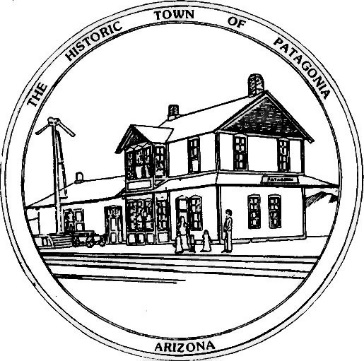 TOWN OF PATAGONIAPLANNING AND DEVELOPMENT COMMITTEE SPECIAL MEETINGAGENDA, JANUARY 5, 2021 7:00 P.M.MEETING I.D. 957-511-4862 PASSWORD 356805 1. CALL TO ORDER 2. ROLL CALL 3. CORRECTION AND/OR APPROVAL OF MINUTES FROM: DECEMBER 1, 2020 4. CALL TO THE PUBLICOLD BUSINESS 5. CHAIR PERSONS REPORT ON CURRENT EVENTS 6. FINAL DISCUSSION AND POSSIBLE RECOMMENDATIONS RELATED TO THE MCKEOWN EXTENSION AND OTHER ELEMENTS OF THE TOWN INFRASTRUCTURE IMPROVEMENT PROJECT.NEW BUSINESS7. DISCUSSION OF USE PERMIT HISTORY AND PROCESS, WITH PARTICULAR EMPHASIS ON THE POSSIBLE ESTABLISHMENT OF TEMPORARY OR PROVISIONAL USE PERMITS.8. DISCUSSION OF REGIONAL/LOCAL ECONOMIC DEVELOPMENT PLANNING, AND INPUT FROM P & D MEMBERS.9. FUTURE AGENDA ITEMS10. ADJOURN